Муниципальное бюджетное учреждение дополнительного образования «Станция юных натуралистов Волоконовского районаБелгородской области»Номинация «Духовные и экологические традиции»Сувенир «Мешочек изобилия»Автор: Нагорская Варвара Дмитриевна, объединение «Природа – наш дом», 10 лет                                     Руководитель: Шенцева Татьяна Николаевна,                                                        педагог дополнительного образованияп. Волоконовка2020 гОбоснование выбора работыСело Новоивановка Волоконовского района Белгородской области пользуется популярностью среди туристов со всех уголков России.  Это – удивительное место, где нетронутая красота природы граничит с загадочными чудесами архитектуры  XIX столетия.Все потому, что неподалеку разместилось чудо прогресса прошлых веков – деревянная мельница Баркова, построенная в 1914 году, чему свидетельствует выжженная дата на одном из ее бревен.Единственное в Белгородской области шестиэтажное бревенчатое рубленое здание XIX века с тремя аналогичными амбарами. Весь комплекс является памятником древнерусского зодчества. Очень редким является вертикальное расположение промышленных цехов и перемещение всех фракций переработки самотеком — сверху вниз.Деревянная мельница Баркова считается одним из туристических брендов Волоконовского района. В настоящее время отделом сельского туризма района разработан маршрут байдарочного сплава по реке Оскол с посещением мельницы.Ежегодно у реки Оскол, возле мельницы, проводится фестиваль-состязание под названием «Я – русский крестьянин». Здесь вырос целый крестьянский двор. Более века назад крестьяне привозили сюда зерно на помол и, ожидая своей очереди, обсуждали свои проблемы, делились радостью, устраивали праздники и гуляния. Спустя столетие, под стенами мельницы опять многолюдно. Теперь она обрела новую, фестивальную историю. Интерес волокончан  к наследию предков не остался незамеченным. Жители и гости района могут прожить день в атмосфере старой русской деревни, увидеть, сколько трудов крестьяне вкладывали, выращивая хлеб, и убедиться, насколько неповторима пища, приготовленная в русской печи. А также посостязаться в переносе воды на коромысле, покосе травы, молотьбе снопов цепями, в пахоте земли, заготовке дров, приготовлении пищи в русской печи.На празднике чувствуется сила традиций и русского характера, гостеприимство и волшебство уникальных красот природы, умноженное на вековую историю родного края! Наш выбор по изготовлению сувенира «Мешочек изобилия» сделан не случайно. Мы всегда присутствуем на фестивале, и нам пришла идея изготовить сувениры из мешковины.Мешковина - это изысканный натуральный материал с красивой природной структурой. Пшеничный колос — символ жизни и процветания. Многие легенды и мифы связаны с ним.С глубокой древности люди приносили в дом связанные пшеничные колосья. Их ставили на стол, подвешивали под потолком или вшивали в перины. Во всех магических традициях относятся с уважением к зерну, которое считается символом плодородия, богатства и достатка.Сноп, обвязанный веревкой, означал согласие, мир и спокойствие. Также украшением сувенира служат семена арбуза, дыни, гороха. В старину с помощью этих семян гадали на урожай. Ведь от него зависела вся дальнейшая жизнь и благосостояние народа.Горох  издавна считался символом плодородия и богатства. Верили, что его зерна, стручки и ботва способствуют урожаю в поле и всеобщему процветанию. Во время созревания гороха в селах устраивали так называемый Горохов день, который совпадал с праздником святого Спаса. Односельчане выходили в поле, рвали благословенные семена и с поздравлениями угощали друг друга.Еще одно украшение сувенира – шляпки желудя (плюски). Желудь очень могущественный талисман, который имеет славу магического дерева и является символом крепкого здоровья и долголетия, силы и уверенности, почета и уважения.Связующим звеном сувенира служит деревянная изгородь. В старину деревенская  изгородь была самым экономным и быстрым способом сделать хоть какое-нибудь ограждение своего дома и двора. Других материалов для забора, доступных бедному крестьянину, не было.  У изгороди расположился подсолнечник – символ солнца, радости и оптимизма, верности и достоинства.В следующем году сделанные своими руками мешочки планируем раздать на фестивале «Я – русский крестьянин».Считаем, что подобные мероприятия   возрождают славные традиции наших предков. И надеемся, что сувениры «Мешочек изобилия» поднимут настроение, украсят дом и будут напоминать об интересном празднике. А наши гости увезут с собой частичку нашего тепла.   А впереди у нас есть еще задумки по изготовлению других сувениров, не менее интересных.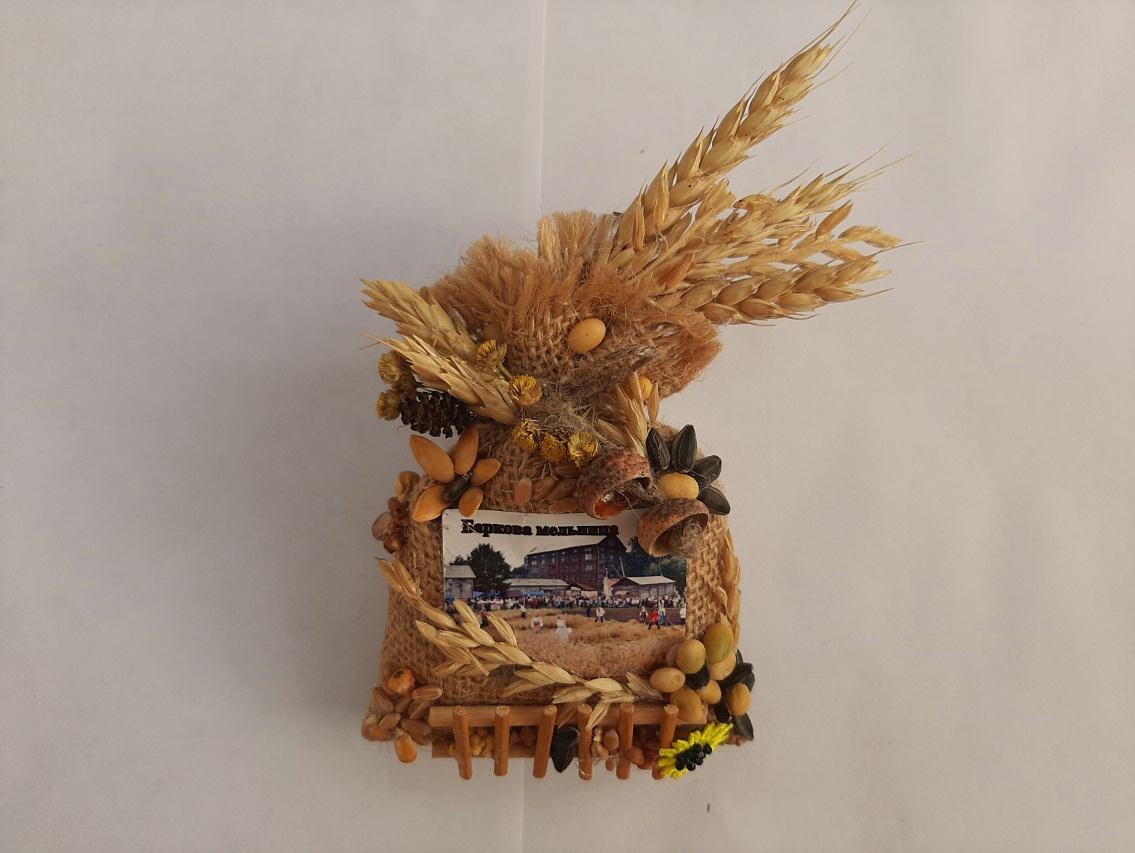 